УТВЕРЖДЕНО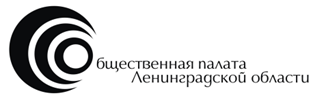 Решением Совета Общественной палаты Ленинградской области протокол от 09 марта 2023 годаПОЛОЖЕНИЕ О НАГРАДАХ ОБЩЕСТВЕННОЙ ПАЛАТЫ ЛЕНИНГРАДСКОЙ ОБЛАСТИГлава 1. Общие положенияСтатья 1. Предмет регулирования настоящего положенияПоложение о наградах Общественной палаты Ленинградской области (далее – Положение) устанавливает систему и формы наград Общественной палаты Ленинградской области (далее - Общественная  палата), порядок учреждения и вручения наград, иные правила, связанные с наградами Общественной палаты.Статья 2. Понятие наград Общественной палатыУчреждение наград Общественной палаты способствует повышению эффективности деятельности Общественной палаты по реализации целей и задач Общественной палаты, установленных законом Ленинградской области от 10.03.2017 № 5-оз «Об Общественной палате Ленинградской области», а также направлено на развитие общественной деятельности граждан, формированию активной гражданской позиции населения Ленинградской области, поддержке гражданских инициатив, привлечению граждан и общественных объединений к реализации государственной политики.Наградами Общественной палаты могут награждаться граждане Российской Федерации, иностранные граждане, лица без гражданства независимо от места их проживания, органы государственной власти и органы местного самоуправления, их должностные лица, организации различных организационно–правовых форм, общественные объединения, иные институты гражданского общества, осуществляющие свою деятельность на территории  Ленинградской области, а также иные лица и организации, внесшие весомый вклад в развитие Ленинградской области.Статья 3. Формы наградОбщественной палатой устанавливаются следующие формы наград:- Почетная грамота  Общественной палаты;- Благодарность Общественной палаты;- Благодарственное письмо Общественной палаты;- Почетный диплом Общественной палаты;- Благодарственное письмо комиссии Общественной палаты.Статья 4. Принципы награждения наградами Общественной палаты Награждение наградами Общественной палаты производится на основе гласности и единства требований и равенства условий, установленных к порядку награждения для всех граждан и организаций.Глава 2. Награды Общественной палаты Статья 5. Почетная грамота Общественной палатыПочетная грамота Общественной палаты является поощрением граждан и организаций за особые заслуги в общественной жизни, за достижения в сфере развития институтов гражданского общества, защиты прав и свобод человека, за иную общественную деятельность по решению важных для населения вопросов экономического и социального развития Ленинградской области, за иные заслуги перед населением Ленинградской области.Статья 6. Благодарность Общественной палатыБлагодарностью Общественной палаты могут награждаться граждане и организации, внесшие вклад в развитие некоммерческого сектора Ленинградской области, имеющие достижения в сфере эффективной организации деятельности некоммерческих организаций, иных институтов гражданского общества, успешно осуществляющие иную общественную деятельность.Статья 7. Благодарственное письмо Общественной палаты Благодарственным письмом Общественной палаты могут награждаться граждане и организации, оказавшие содействие в реализации целей и задач Общественной палаты.Статья 8. Почетный диплом Общественной палатыПочетный диплом Общественной палаты является формой поощрения за достижения и (или) успехи в фестивалях, конкурсах, соревнованиях, выставках и иных мероприятиях научной, культурной, спортивной или  иной направленности, носящих как соревновательный, так и культурно-просветительский и познавательный характер, проводимых Общественной палатой или с ее участием, а также общественными организациями Ленинградской области или иными организациями на территории Ленинградской области.Статья 9. Благодарственное письмо комиссии Общественной палатыБлагодарственным письмом комиссии Общественной палаты могут награждаться граждане и организации, внесшие вклад в реализацию мероприятий и проектов по реализации и развитию институтов гражданского общества в сфере деятельности соответствующей комиссии Общественной палаты.Глава 3. Порядок награжденияСтатья 10. Порядок представления к наградам Общественной палатыХодатайство о награждении почетной грамотой  Общественной палаты, благодарностью Общественной палаты, благодарственным письмом Общественной палаты по форме согласно приложениям 1-2 к Положению направляются членами Общественной палаты, руководителями общественных объединений и иных организаций, органов государственной власти и органов местного самоуправления на имя председателя Общественной палаты. Председатель Общественной палаты вправе обратиться с ходатайством о награждении в Совет Общественной палаты.Ходатайство о награждении благодарственным письмом комиссии Общественной палаты по форме согласно приложениям 3-4 к Положению направляются членами Общественной палаты, руководителями общественных объединений и иных организаций, органов государственной власти и органов местного самоуправления на имя председателя соответствующей комиссии Общественной палаты.В ходатайстве о награждении указываются сведения, являющиеся основанием для награждения кандидатуры (гражданина, организации).К  ходатайству прилагаются:а) для граждан, представляемых к награждению – характеристика представляемого гражданина с указанием конкретных заслуг;б) для организаций, представляемых к награждению – сведения о социально-экономических, научных и иных достижениях организации.К ходатайству о награждении могут прилагаться рекомендательные письма иных организаций и граждан, а также иные документы.Председатель Общественной палаты  вносит рассмотрение ходатайства о награждении почетной грамотой  Общественной палаты, благодарностью Общественной палаты, благодарственным письмом Общественной палаты в повестку дня заседания Совета Общественной палаты для принятия решения о награждении.Председатель комиссии Общественной палаты, после согласования с Председателем Общественной палаты, вносит рассмотрение ходатайства о награждении благодарственным письмом комиссии Общественной палаты в повестку дня заседания комиссии Общественной палаты.Статья 11. Принятие решения о награждении наградой Общественной палатыРешение о награждении почетной грамотой  Общественной палаты, благодарностью Общественной палаты, благодарственным письмом Общественной палаты принимается на заседании Совета Общественной палаты в соответствии с регламентом Общественной палаты.Решение вопроса о награждении почетным дипломом Общественной палаты осуществляется председателем Общественной палаты или иным лицом по его поручению.Решение о награждении благодарственным письмом комиссии Общественной палаты принимается на заседании комиссии Общественной палаты.Почетную грамоту Общественной палаты, благодарность Общественной палаты, благодарственное письмо Общественной палаты подписывает председатель Общественной палаты. Почетный диплом Общественной палаты подписывает председатель Общественной палаты или иное лицо по его поручению.Благодарственное письмо комиссии Общественной палаты подписывает председатель комиссии Общественной палаты.Статья 12. Вручение наград Общественной палатыВручение почетной грамоты Общественной палаты, благодарности Общественной палаты, благодарственного письма Общественной палаты, почетного диплома Общественной палаты осуществляется председателем   Общественной палаты или лицом им уполномоченным, гласно и в торжественной обстановке.Вручение благодарственного письма комиссии Общественной палаты осуществляется председателем комиссии Общественной палаты или лицом им уполномоченным.Награды Общественной палаты вручаются лично награжденным лицам, руководителям органов власти, организаций. При наличии уважительных причин, в связи с которыми невозможно личное присутствие награжденных, награды могут быть вручены их законным представителям или иным уполномоченным лицам.При утере наград Общественной палаты выдача дубликатов наград не допускается. Статья 13. Отмена решения о награжденииРешение о награждении почетной грамотой Общественной палаты, благодарностью Общественной палаты, благодарственным письмом Общественной палаты может быть отменено решением Совета Общественной палаты в случае выявления недостоверных сведений, указанных в ходатайстве о вручении награды. Решение о награждении благодарственным письмом комиссии Общественной палаты может быть отменено решением комиссии Общественной палаты в случае выявления недостоверных сведений, указанных в ходатайстве о вручении награды. В случае отмены решения о награждении награда подлежит возврату в Общественную палату.Глава 4. Заключительные положенияСтатья 14. Финансирование расходов, связанных с наградами Общественной палатыФинансирование расходов, связанных с изготовлением и вручением  наград Общественной палаты производится за счет средств, выделяемых из областного  бюджета  Ленинградской области на деятельность Общественной палаты.  Статья 15. Учет наград Общественной палаты, реестр награжденныхУчет наград Общественной палаты, реестр награжденных наградами Общественной палаты ведется аппаратом Общественной палаты.                                                                                                                                 Приложение 1к Положению о наградах Общественной палаты Ленинградской области Председателю Общественной палаты Ленинградской областиХОДАТАЙСТВО о награждении ____________________                         (наименование награды) Общественной палаты Ленинградской области(для физического лица)________________________________________________________________(фамилия, имя, отчество (при наличии) награждаемого)Число, месяц, год рождения _______________________Пол_______________Занимаемая должность и место работы _________________________________________________________________________________________________Образование _____________________________________________________Награды, почетные звания: ________________________________________________________________________________________________________________________________Характеристика с указанием конкретных заслуг представляемого к награждению _______________________________________________________________________________________________________________________________________________________________________________________________________________________________________________________________________________________________________________________________________________________________________________________________________________________________________________________________________________________________________________________________________________Подпись «___» __________20___г.   Приложение 2к Положению о наградах Общественной палаты  Ленинградской областиПредседателю                Общественной палаты Ленинградской областиХОДАТАЙСТВО о награждении ____________________                         (наименование награды) Общественной палаты Ленинградской области (для юридического лица)________________________________________________________________________________________________________________________________ (полное наименование награждаемого юридического лица)________________________________________________________________________________________________________________________________(фамилия, имя, отчество руководителя награждаемого юридического лица, должность)Основной государственный регистрационный номер, адрес места нахождения юридического лица: ________________________________________________________________________________________________________________________________Награды: ____________________________________________________________________________________________________________________________________Сведения о деятельности и достижениях с указанием конкретных заслуг____________________________________________________________________________________________________________________________________________________________________________________________________________________________________________________________________Подпись «___» __________20___г.Приложение 3к Положению о наградах Общественной палаты  Ленинградской областиПредседателю комиссии               Общественной палаты Ленинградской области________________________________________ХОДАТАЙСТВО о награждении Благодарственным письмомкомиссии Общественной палаты  Ленинградской области(для физического лица)________________________________________________________________(фамилия, имя, отчество (при наличии) награждаемого)Число, месяц, год рождения _______________________Пол_______________Занимаемая должность и место работы _________________________________________________________________________________________________Образование _____________________________________________________Награды, почетные звания: ________________________________________________________________________________________________________________________________Характеристика с указанием конкретных заслуг представляемого к награждению _________________________________________________________________________________________________________________________________________________________________________________________________________________________________________________________________________________________________________________________________________Подпись «___» __________20___г.Приложение 4к Положению о наградах Общественной палаты  Ленинградской областиПредседателю комиссии               Общественной палаты Ленинградской области________________________________________ХОДАТАЙСТВО о награждении Благодарственным письмомкомиссии Общественной палаты  Ленинградской области(для юридического лица)________________________________________________________________________________________________________________________________ (полное наименование юридического лица)________________________________________________________________________________________________________________________________(фамилия, имя, отчество руководителя, должность)Основной государственный регистрационный номер, адрес места нахождения юридического лица: ________________________________________________________________________________________________________________________________Награды: ____________________________________________________________________________________________________________________________________Сведения о деятельности и достижениях с указанием конкретных заслуг____________________________________________________________________________________________________________________________________________________________________________________________________________________________________________________________________Подпись «___» __________20___г.